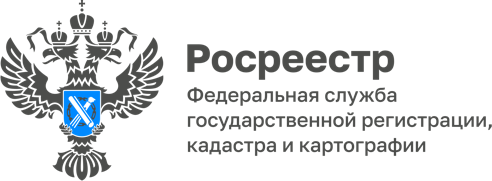 	Пункты ГГС – найти и сохранитьЭксперты Управления Росреестра по Ярославской области приняли участие в семинаре – совещании с преподавателями и студентами Международной академии бизнеса и новых технологий (МУБиНТ), а также Ярославского градостроительного колледжа. Тематика проведенной встречи была посвящена вопросу «Обследование пунктов государственной геодезической, государственной нивелирной и гравометрической сетей».«В ходе мероприятия обсуждались практические вопросы обследования геодезических пунктов, методы и способы поиска их на местности, а также результаты проведенной Управлением работы за 2022 год и о планах на 2023 год. Тема вызвала интерес, получили обратную связь от аудитории», - отметил заместитель руководителя Управления Роман Паршков.Контакты для СМИ:Анисимова Марина,Пресс-служба Управления Росреестра по Ярославской области+7 (4852) 73 95 94, pr.yarufrs@r76.rosreestr.ruhttps://rosreestr.gov.ru/150999, г. Ярославль, пр-т Толбухина, д. 64а